ВВЕДЕНИЕУважаемые коллеги, очередной срок полномочий выборных профсоюзных органов на всех уровнях структуры Профсоюза подходит к завершению.В 2019 году в Общероссийском Профсоюзе образования объявлены отчёты и выборы. Пройдут отчётно-выборные профсоюзные собрания и конференции во всех первичных, местных, региональных и межрегиональных профсоюзных организациях. Завершатся отчёты и выборы в Профсоюзе очередным Съездом Профсоюза, который состоится в первом полугодии 2020 года.Организуя отчёты и выборы профсоюзному активу важно не забывать, что профсоюзная организация - это не только явление в общественной жизни, но и сложный организационно-правовой процесс. РАЗДЕЛ 1.ОРГАНИЗАЦИЯ ОТЧЁТОВ И ВЫБОРОВЕДИНЫЕ СРОКИ ОТЧЁТОВ И ВЫБОРОВПОСЛЕДОВАТЕЛЬНОСТЬ ОТЧЁТОВ И ВЫБОРОВНа основании ст. 14 Устава Профсоюза единые сроки отчётов и выборов  устанавливаются Исполнительным комитетом Общероссийского Профсоюза образования.В  соответствии с постановлением Исполкома Профсоюза коллегиальные исполнительные профсоюзные органы территориальных (региональных, местных) и первичных профсоюзных организаций принимают   решения об организации отчётов и выборов в своих организациях.Образно говоря, решение о проведении отчётов и выборов в Профсоюзе принимается сверху вниз (от Центрального Совета до профгруппы), а собрания и конференции проводятся снизу вверх (от профгруппы, первичной организации до съезда Профсоюза). Отчёты и выборы проводятся в следующей последовательности:профсоюзные собрания  в первичных профсоюзных организациях;профсоюзная конференция в региональной (областной)  организации Профсоюза;VIII Съезд Общероссийского Профсоюза образования.Отчетные доклады комитетов  первичных организаций Профсоюза  подлежат предварительному утверждению на заседаниях этих органов. Отчетные доклады контрольно-ревизионных комиссий предварительно утверждаются на заседаниях контрольно-ревизионных комиссий организаций Профсоюза, ревизоров – на профкоме.РАЗДЕЛ 2.ОБ ОТЧЁТНО-ВЫБОРНОМ СОБРАНИИ: 1. Дата созыва и повестка дня сообщаются:собрания в первичной профсоюзной организации - не позднее, чем за 15 дней согласно п. 2 статьи 20 Устава Профсоюза.2. Правомочность отчётно-выборных собраний  и порядок принятия решений (статья 14 Устава Профсоюза):Собрание первичной профсоюзной организации считается правомочным при участии в нем более половины членов Профсоюза, состоящих на профсоюзном учете.Регламент и форма голосования (открытое, тайное) определяются отчётно-выборным собранием.Решения на отчётно-выборных собраниях принимаются большинством голосов присутствующих членов Профсоюза, при наличии кворума.3. Примерные повестки  дня отчетно-выборных профсоюзных собраний:3.1. Малочисленные первичные организации Профсоюза, в которых не избирается профком:отчет о работе председателя первичной организации Профсоюза;отчет о работе ревизора;о прекращении полномочий выборных органов организации: председателя первичной организации Профсоюза и  ревизора;о выборах председателя первичной  организации Профсоюза;о выборах ревизора;о выборах делегата на конференцию вышестоящей  территориальной  организации Профсоюза. 3.2. Первичные профсоюзные организации учреждений образования:отчет о работе профсоюзного комитета;отчет контрольно-ревизионной комиссии;о прекращении полномочий выборных органов организации;о выборах председателя первичной организации Профсоюза;о выборах профсоюзного комитета (определение количественного состава и поимённого состава);о выборах контрольно-ревизионной комиссии (определение количественного состава и поимённого состава);о выборах делегатов на конференцию вышестоящей  территориальной  организации Профсоюза.3.3. Рабочие органы отчётно-выборного профсоюзного собрания  Открывает, ведёт и закрывает отчётно-выборное профсоюзное собрание  по должности председатель первичной организации Профсоюза. 4. Порядок выборов коллегиальных профсоюзных органов, форма голосования4.1. Избрание коллегиального профсоюзного органа (профкома), контрольно-ревизионной комиссии, проводится на собрании первичной организации Профсоюза после заслушивания и обсуждения отчетов профкома, контрольно-ревизионной комиссии и принятия по ним решений.4.2. Поскольку председатель организации Профсоюза избирается  на собрании, то он по должности  входит в состав профкома. Заместитель председателя организации Профсоюза также после его избрания входит в состав профкома. 4.3. Поименный состав избранных в профком, ревизионную комиссию, делегатами на конференцию вышестоящей организации Профсоюза заносится в протокол собрания (Приложение № 1) и оформляются постановлениями собрания (Приложения № 5, 5а, 6, 6а). Результаты работы собрания  оперативно доводятся до членов Профсоюза и вышестоящих выборных профсоюзных органов.Персональные данные кандидатов должны содержать сведения: ФИО, дату рождения, место работы, занимаемая должность, образование, трудовую и профсоюзную деятельность, место жительство (Приложение № 4а, 7).  РАЗДЕЛ 3.ПОДВЕДЕНИЕ ИТОГОВ И ХРАНЕНИЕ ДОКУМЕНТОВ ОТЧЕТНО-ВЫБОРНОГО СОБРАНИЯПо итогам отчетно-выборного собрания оформляется протокол.  Протоколу отчетно-выборного собрания присваивается последний     порядковый номер. По итогам отчетов и выборов комитетом профсоюза первичной организации    составляется    отчет по   установленной   в   Профсоюзе  форме (форма ОВ), который направляется в выборный орган вышестоящей организации Профсоюза в установленные сроки.ЗАКЛЮЧИТЕЛЬНЫЕ ПОЛОЖЕНИЯПредседатели контрольно-ревизионных комиссий избираются на заседаниях комиссий.В связи с истечением срока полномочий выборных коллегиальных и единоличных органов осуществляется прием-передача дел, имущества и других средств профорганизации по акту. Акт подписывают бывшие и вновь избранные председатели организации и контрольно-ревизионной комиссии. Документы отчетно-выборного собрания (протокол собрания – (Приложение № 1), постановления (Приложения № 2-6), выписки из протокола о выборе делегата (Приложение № 1а), анкета делегата (Приложение № 7), анкета председателя первичной профсоюзной организации (Приложение № 4а), акт приёма-передачи (Приложение № 10,11) направляются вышестоящему профсоюзному органу в установленные сроки.По результатам отчетов и выборов заполняются соответствующие формы статистической отчетности (Приложение № 8,9) и направляются в комитет вышестоящей организации Профсоюза в установленные сроки. Ответственность за своевременное оформление соответствующих документов возлагается на избранного председателя организации Профсоюза.РАЗДЕЛ 4.ПРИЛОЖЕНИЯПриложение № 1Протокол отчётно-выборного профсоюзного собранияОбщероссийский Профсоюз образованияПЕРВИЧНАЯ ПРОФСОЮЗНАЯ ОРГАНИЗАЦИЯ ________________________________________________________(полное наименование образовательного учреждения)ОТЧЁТНО-ВЫБОРНОЕ СОБРАНИЕ                                      ПРОТОКОЛ №_____________________________________________________________________         От  ___ __________ 2019г.                                                           №___Состоит на учете _____ членов Профсоюза.Присутствуют на собрании _____ членов Профсоюза.Отсутствуют по причине (болезнь, отпуск, командировки и др. – ФИО)Приглашенные: (Ф.И.О., должность) Председательствовал (ли)____________________________________        Члены рабочего президиума собрания: ___(список) (или избирали)        Секретарь собрания ___________ПОВЕСТКА ДНЯ:1. Отчет о работе профсоюзного комитета за период ______2. Отчет о работе контрольно-ревизионной комиссии (ревизора) за период_____3. О прекращении полномочий выборных органов - председателя первичной профсоюзной организации, - профкома, - членов контрольно-ревизионной комиссии (ревизора).4. Выборы председателя первичной организации Профсоюза.5. Выборы профкома:5.1 определение количественного состава,5.2 определение поимённого состава6. Выборы контрольно - ревизионной комиссии:6.1 определение количественного состава,6.2 определение поимённого состава.7. Выборы делегатов на … отчётно-выборную конференцию территориальной организации Профсоюза работников народного образования и науки Российской Федерации в соответствии с нормой представительства, определённой решением вышестоящего выборного органа. СЛУШАЛИ ПО ПЕРВОМУ ВОПРОСУ: Доклад председателя первичной организации Профсоюза «Отчет   о   работе    профсоюзного    комитета    за    период    с (месяц, год) по (месяц, год) и задачи на предстоящий период». (Доклад на ____ листах прилагается).СЛУШАЛИ ПО ВТОРОМУ ВОПРОСУ: Доклад председателя контрольно-ревизионной комиссии (ревизора) «Отчет о работе контрольно-ревизионной комиссии (ревизора) за период с (месяц, год) по (месяц, год).   (Доклад на ____ листах прилагается).По отчетным докладам профсоюзного комитета и контрольно-ревизионной  комиссии в прениях ВЫСТУПИЛИ:1). Ф.И.О.____________________________________________________ (краткая запись выступления или указание, что текст на ________листах прилагается)(Вносится предложение об избрании комиссии по подготовке проекта постановления собрания. Собрание определяет количественный состав, порядок избрания и голосованием избирает комиссию в количестве __ человек в составе_____________(список).Продолжение выступлений: (делается краткая запись выступлений).(После прекращения прений).СЛУШАЛИ: о проектах постановлений отчетно-выборного профсоюзного собрания.ПОСТАНОВИЛИ ПО ПЕРВОМУ И ПО ВТОРОМУ ВОПРОСУ: 1. Работу профсоюзного комитета за отчётный период признать «удовлетворительной». 2. Отчет ревизионной    комиссии принять к сведению. (Постановление на _______ листах    прилагается (Приложение № 2), Голосовали: «за» (___), «против» (____), «воздержался» (___).СЛУШАЛИ ПО ТРЕТЬЕМУ ВОПРОСУ: О прекращении полномочий выборных профсоюзных органов организации – председателя первичной профсоюзной организации, профкома, контрольно-ревизионной комиссии (ревизора).      ВЫСТУПИЛИ:ПОСТАНОВИЛИ ПО ТРЕТЬЕМУ ВОПРОСУ: Прекратить полномочия выборных профсоюзных органов организации – председателя первичной профсоюзной организации, профкома, контрольно-ревизионной комиссии (ревизора) с момента избрания профсоюзных органов – председателя первичной профсоюзной организации, профкома, контрольно-ревизионной комиссии (ревизора) в новом составе.  (Постановление на _______ листах    прилагается (Приложение № 3), Голосовали: «за» (___), «против» (____), «воздержался» (___).СЛУШАЛИ ПО ЧЕТВЁРТОМУ ВОПРОСУ: о выборах председателя первичной организации Профсоюза.       ВЫСТУПИЛИ: (Рассматриваются и вносятся в протокол все кандидатуры (ФИО, дата рождения, место работы, занимаемая должность, образование, трудовая и профсоюзная деятельность, место жительство), а также фиксируется порядок избрания председателя первичной организации Профсоюза, Примечание 1.ПОСТАНОВИЛИ ПО ЧЕТВЁРТОМУ ВОПРОСУ:Избрать председателем первичной организации Профсоюза члена Профсоюза: (Ф.И.О.), Голосовали: «за» (___), «против» (____), «воздержался» (___).(Постановление на _______ листах    прилагается (Приложение № 4), анкета председателя - приложение № 4а).СЛУШАЛИ ПО ПЯТОМУ ВОПРОСУ: о выборах профсоюзного комитета. ВЫСТУПИЛИ: Предложен количественный состав профкома __ человек, Голосовали: «за» (___), «против» (____), «воздержался» (___).      ВЫСТУПИЛИ:персонально (указываются Ф.И.О.)(Отражается выдвижение кандидатур, порядок избрания и голосования. Определён вид голосования: тайно или открыто.).Голосовали: «за» (___), «против» (____), «воздержался» (___) (по каждой кандидатуре).ПОСТАНОВИЛИ ПО ПЯТОМУ ВОПРОСУ: Избрать комитет профсоюза  из …. (количественный состав) членов Профсоюза. Учесть, что председатель первичной профсоюзной организации и его заместитель (при наличии) входят в состав комитета по должности.Избрать в состав комитета профсоюза следующих членов профсоюза: (Ф.И.О.), (Постановление на _______ листах    прилагается (Приложение № 5)СЛУШАЛИ ПО ШЕСТОМУ ВОПРОСУ: о выборах контрольно-ревизионной комиссии       ВЫСТУПИЛИ: (указывается порядок избрания)Голосовали: «за» (___), «против» (____), «воздержался» (___).ВЫСТУПИЛИ:Количественный состав контрольно-ревизионной комиссии определить … члена профсоюза. Голосовали: «за» (___), «против» (____), «воздержался» (___).      ВЫСТУПИЛИ:В состав контрольно-ревизионной комиссии избрать ______ (Ф.И.О.___, Голосовали: «за» (___), «против» (____), «воздержался» (___). (по каждой кандидатуре).(в случае закрытой формы голосования делается ссылка на протокол счетной комиссии, который прилагается).ПОСТАНОВИЛИ ПО ШЕСТОМУ ВОПРОСУ: Количественный состав контрольно-ревизионной комиссии определить … члена профсоюза. В состав контрольно-ревизионной комиссии избрать ______ (Ф.И.О.) (Постановление на _______ листах    прилагается (Приложение № 5а)Примечание1.СЛУШАЛИ ПО СЕДЬМОМУ ВОПРОСУ: о выборах делегатов на отчётно-выборную конференцию вышестоящей территориальной организации Профсоюза работников народного образования и науки Российской Федерации в соответствии с нормой представительства, определённой решением соответствующего выборного профсоюзного органа вышестоящей территориальной организации.      ВЫСТУПИЛИ:ПОСТАНОВИЛИ ПО СЕДЬМОМУ ВОПРОСУ: делегатами на отчётно-выборную конференцию вышестоящей территориальной организации Профсоюза работников народного образования и науки Российской Федерации в соответствии с нормой представительства, определённой решением соответствующего выборного профсоюзного органа вышестоящей территориальной организации избрать следующих членов Профсоюза:  ______ (Ф.И.О.___,Голосовали: «за» (___), «против» (____), «воздержался» (___). (по каждой кандидатуре).(Постановление на _______ листах    прилагается (Приложение № 6, 6а), анкета делегата – приложение № 7).Председатель первичной профсоюзной организации            __________Примечание 1:в случае закрытого (тайного) голосования осуществляются следующие процедуры, которые заносятся в протокол собрания:СЛУШАЛИ: Председателя счетной комиссии (Ф.И.О.) о протоколе  по выборам председателя и секретаря счетной комиссии.(Председатель счетной комиссии информирует собрание о порядке голосования (как правило, для организации голосования объявляется перерыв).(После перерыва председатель счетной комиссии оглашает     протоколы.)Протоколы счетной комиссии утверждаются собранием с указанием количества проголосовавших «за», «против», «воздержался» по каждому протоколу.Если собрание избирало председателя закрытым (тайным) голосованием, то в протоколе делается ссылка на протоколы счетной комиссии, которые прилагаются к протоколу собрания. В случае закрытого (тайного) голосования в протоколе собрания указывается:СЛУШАЛИ: об избрании счетной комиссии собрания в количестве __ человек, персонально (указываются Ф.И.О.)Председатель первичной профсоюзной организации            __________Примечание: Протокол подписывает не председатель и секретарь собрания, а председатель первичной профсоюзной организации, который будет избран на собрании.Приложение № 1аВыписка из протокола отчётно-выборного профсоюзного собрания о выборе делегатаОбщероссийский Профсоюз образованияПЕРВИЧНАЯ ПРОФСОЮЗНАЯ ОРГАНИЗАЦИЯ ________________________________________________________(полное наименование образовательного учреждения)ОТЧЁТНО-ВЫБОРНОЕ СОБРАНИЕВЫПИСКА ИЗ ПРОТОКОЛА №_____________________________________________________________________         От  ___ __________ 2019г.                                                           №___ПОВЕСТКА ДНЯ:7. Выборы делегатов на отчётно-выборную конференцию территориальной организации Профсоюза работников народного образования и науки Российской Федерации в соответствии с нормой представительства, определённой решением вышестоящего выборного органа. СЛУШАЛИ ПО СЕДЬМОМУ ВОПРОСУ: о выборах делегатов на отчётно-выборную конференцию вышестоящей территориальной организации Профсоюза работников народного образования и науки Российской Федерации в соответствии с нормой представительства, определённой решением соответствующего выборного профсоюзного органа вышестоящей территориальной организации.ПОСТАНОВИЛИ ПО СЕДЬМОМУ ВОПРОСУ: делегатами на отчётно-выборную конференцию вышестоящей территориальной организации Профсоюза работников народного образования и науки Российской Федерации в соответствии с нормой представительства, определённой решением соответствующего выборного профсоюзного органа вышестоящей территориальной организации избрать следующих членов Профсоюза:  ______ (Ф.И.О.___,Голосовали: «за» (___), «против» (____), «воздержался» (___). (по каждой кандидатуре).Председатель первичной профсоюзной организации            __________Примечание: Выписку из протокола подписывает не председатель и секретарь собрания, а председатель первичной профсоюзной организации, который будет избран на собрании.Приложение № 2Общероссийский Профсоюз образованияПЕРВИЧНАЯ ПРОФСОЮЗНАЯ ОРГАНИЗАЦИЯ ________________________________________________________(полное наименование образовательного учреждения)ОТЧЁТНО-ВЫБОРНОЕ СОБРАНИЕПОСТАНОВЛЕНИЕ            __________________________________________________________________         От  ___ __________ 2019г.                                                           №___Об отчёте комитета первичной профсоюзной организации, контрольно-ревизионной комиссии за период с … 201. года по …(февраль, март) 2019 годаОтчётно-выборное собрание первичной профсоюзной организации ПОСТАНОВЛЯЕТ:1. Работу профсоюзного комитета за отчётный период признать «удовлетворительной».Примечание: Как правило, на основании всех оценок, в том числе высказанных и выставленных по пятибалльной системе, делается обобщающая оценка «удовлетворительно» или «неудовлетворительно», которая и отражается в постановлении собрания. 2. Отчёт контрольно-ревизионной комиссии принять к сведению.Примечание:  Обычно вторым пунктом постановления принимается к сведению отчёт КРК. (Далее идут пункты (3,4,5,6, и т.д.) в которых собрание коллективно определяет дальнейшие пути решения тех или иных проблем существующих в работе профсоюзной организации и профкома по всем направлениям деятельности профсоюзной организации, чтобы обеспечить в новый отчётный период дальнейшее развитие профсоюзной организации и повышение её эффективности в реализации уставных задач).Председатель первичнойпрофсоюзной организации                __________Примечание: Постановление подписывает не председатель и секретарь собрания, а председатель первичной профсоюзной организации, который будет избран на собрании.Приложение № 3Общероссийский Профсоюз образованияПЕРВИЧНАЯ ПРОФСОЮЗНАЯ ОРГАНИЗАЦИЯ ________________________________________________________(полное наименование образовательного учреждения)ОТЧЁТНО-ВЫБОРНОЕ СОБРАНИЕПОСТАНОВЛЕНИЕ_____________________________________________________________От ___ _____ 2019 г.                                                          №__О прекращении полномочий выборных профсоюзных органов организацииОтчетно-выборное собрание первичной организации Профсоюза ПОСТАНОВЛЯЕТ:Прекратить полномочия выборных профсоюзных органов организации: – председателя первичной профсоюзной организации, профкома, контрольно-ревизионной комиссии (ревизора) с момента избрания профсоюзных органов в новом составе.Председатель первичной организации Профсоюза                   __________  Примечание: Постановление подписывает не председатель и секретарь собрания, а председатель первичной профсоюзной организации, который будет избран на собрании.Приложение № 4Общероссийский Профсоюз образованияПЕРВИЧНАЯ ПРОФСОЮЗНАЯ ОРГАНИЗАЦИЯ ________________________________________________________(полное наименование образовательного учреждения)ОТЧЁТНО-ВЫБОРНОЕ СОБРАНИЕПОСТАНОВЛЕНИЕ_____________________________________________________________От___ _____ 2019 г.                                                          №__О выборах председателя первичной организации ПрофсоюзаОтчетно-выборное собрание первичной организации Профсоюза ПОСТАНОВЛЯЕТ:1. Избрать председателем первичной организации Профсоюза работников народного образования и науки Российской Федерации ______________________________________________ (ФИО, дата рождения, место работы, занимаемая должность, образование, трудовая и профсоюзная деятельность, место жительство)Председатель первичной организации Профсоюза                   __________  Примечание: Постановление подписывает не председатель и секретарь собрания, а председатель первичной профсоюзной организации, который будет избран на собрании.Приложение № 4аАНКЕТАпредседателя первичной организации Профсоюза  ___   _______2019 г.                                       Подпись председателя  первичной организации Профсоюза__________Приложение № 5Общероссийский Профсоюз образованияПЕРВИЧНАЯ ПРОФСОЮЗНАЯ ОРГАНИЗАЦИЯ ________________________________________________________(полное наименование образовательного учреждения)ОТЧЁТНО-ВЫБОРНОЕ СОБРАНИЕПОСТАНОВЛЕНИЕ_____________________________________________________________От___ _____ 2019 г.                                                          №__О выборах профсоюзного комитетаОтчетно-выборное собрание первичной организации Профсоюза ПОСТАНОВЛЯЕТ:Избрать комитет профсоюза  из …. (количественный состав) членов Профсоюза. В состав комитета профсоюза избрать следующих членов профсоюза: (Ф.И.О.), (Учесть, что председатель первичной профсоюзной организации и его заместитель (при наличии) входят в состав комитета по должности.)Председатель первичной организации Профсоюза                   __________  Примечание: Постановление подписывает не председатель и секретарь собрания, а председатель первичной профсоюзной организации, который будет избран на собрании.Приложение № 5аОбщероссийский Профсоюз образованияПЕРВИЧНАЯ ПРОФСОЮЗНАЯ ОРГАНИЗАЦИЯ ________________________________________________________(полное наименование образовательного учреждения)ОТЧЁТНО-ВЫБОРНОЕ СОБРАНИЕПОСТАНОВЛЕНИЕ_____________________________________________________________От___ _____ 2019 г.                                                          №__О выборах контрольно-ревизионной комиссииОтчетно-выборное собрание первичной организации Профсоюза ПОСТАНОВЛЯЕТ:Количественный состав контрольно-ревизионной комиссии определить … члена профсоюза. В состав контрольно-ревизионной комиссии избрать ______ (Ф.И.О.)Председатель первичной организации Профсоюза                   __________  Примечание: Постановление подписывает не председатель и секретарь собрания, а председатель первичной профсоюзной организации, который будет избран на собрании.Приложение № 6(для первичных профсоюзных организаций, входящих в структуру территориальных (местных) организаций)Общероссийский Профсоюз образованияПЕРВИЧНАЯ ПРОФСОЮЗНАЯ ОРГАНИЗАЦИЯ ________________________________________________________(полное наименование образовательного учреждения)ОТЧЁТНО-ВЫБОРНОЕ СОБРАНИЕПОСТАНОВЛЕНИЕ_________________________________________________________  _____ 2019 г.                                                                           №__О выборах делегата(ов) на … отчётно-выборную конференцию территориальной (местной)    организации Профсоюза работников  народного образования и науки Российской ФедерацииВ соответствии с нормой представительства, установленной постановлением комитета территориальной (местной)   организации Профсоюза работников народного образования и науки Российской Федерации от … № … отчетно-выборное собрание первичной организации Профсоюза (наименование учреждения) ПОСТАНОВЛЯЕТ:1. Избрать делегатами на … отчётно-выборную конференцию территориальной (местной)   организации Профсоюза работников народного образования и науки Российской Федерации:1.1. ___________________________________________________                  (Ф.И.О., место работы)1.2. _________________________________________                  (ф. и. о., место работы)Председатель первичной организации Профсоюза                                 __________    Примечание: Постановление подписывает не председатель и секретарь собрания, а председатель первичной профсоюзной организации, который будет избран на собрании.Приложение № 6а(для первичных профсоюзных организаций, входящих в структуру Ивановской областной организации)Общероссийский Профсоюз образованияПЕРВИЧНАЯ ПРОФСОЮЗНАЯ ОРГАНИЗАЦИЯ ________________________________________________________(полное наименование образовательного учреждения)ОТЧЁТНО-ВЫБОРНОЕ СОБРАНИЕПОСТАНОВЛЕНИЕ_________________________________________________________  _____ 2019 г.                                                                           №__О выборах делегата(ов) на ХХ отчётно-выборную конференцию Ивановской областной   организации Профсоюза работников  народного образования и науки Российской ФедерацииВ соответствии с нормой представительства, установленной постановлением комитета Ивановской областной   организации Профсоюза работников народного образования и науки Российской Федерации от 21 декабря 2018 г. № 6-3 отчетно-выборное собрание первичной организации Профсоюза (наименование учреждения) ПОСТАНОВЛЯЕТ:1. Избрать делегатами на ХХ отчётно-выборную конференцию Ивановской областной организации Профсоюза работников народного образования и науки Российской Федерации:1.1. ___________________________________________________                  (Ф.И.О., место работы)1.2. _________________________________________                  (ф. и. о., место работы)Председатель первичной организации Профсоюза                                 __________    Примечание: Постановление подписывает не председатель и секретарь собрания, а председатель первичной профсоюзной организации, который будет избран на собрании.Приложение № 7АНКЕТАделегата отчётно-выборной конференции  ___   _______2019 г.                                       Подпись делегата __________Приложение № 8Форма 1 ОВ                                                                                                                     (представляетсяв выборный орган вышестоящейорганизации Профсоюзав течение 3-х дней)                                                                                                                                                                                ОТЧЕТпервичной профсоюзной организацииоб итогах  отчетно-выборного профсоюзного собрания________________________________________________________ полное наименование образовательного учреждения)«___»_____________ 20___ г. (дата  собрания) 1. Кол-во членов Профсоюза, состоящих на учете _______(чел.)2. Кол-во членов Профсоюза, участвовавших в работе собрания _____ (чел.), из них: выступило _____ (чел.)3. Внесено предложений _____4. Работа профсоюзного комитета признана: удовлетворительной, неудовлетворительной (нужное подчеркнуть).5. В состав профкома избрано _____ (чел.)6. В состав КРК избрано ____ (чел.)7. Председателем профсоюзной организации избран (а) _____________________________________________________________                                   ( фамилия, имя, отчество, должность)8. Председателем контрольно- ревизионной комиссии избран (а) ________________________________________________________________                                (фамилия, имя, отчество, должность)          Председатель первичной         организации Профсоюза                                   __________Примечание: Отчёт подписывает не председатель и секретарь собрания, а председатель первичной профсоюзной организации, который будет избран на собрании.Приложение № 9Форма 2 ОВ(представляетсяв выборный орган вышестоящейорганизации Профсоюзав течение 7 дней)ОТЧЕТпрофсоюзной организации работников учреждения профессионального образования  по итогам отчетно-выборной  конференции _________________________________________________________(наименование профсоюзной организации )«____» _________ 20__ г. (дата конференции)Кол-во членов Профсоюза, состоящих на учете, - _____из них:         работающих________         2. Кол-во делегатов, избранных на профсоюзную конференцию _______  из них:  участвовало в работе конференции _____, выступило____3. Внесено предложений  ___4. Работа профсоюзного комитета признана:удовлетворительной;неудовлетворительной (нужное подчеркнуть).5. В состав профкома избрано ____ (чел.)6. В состав контрольно-ревизионной комиссии избрано ____(чел.)7. Председателем профсоюзной организации  избран (а) __________________________________________________________( ф.и.о., должность ) 8. Председателем контрольно-ревизионной комиссии избран (а) ( ф.и.о., должность)          Председатель  первичной         организации  Профсоюза                                   _________________Примечание: Отчёт подписывает не председатель и секретарь собрания, а председатель первичной профсоюзной организации, который будет избран на собрании.Приложение № 10ПОРЯДОК ПРИЕМА И СДАЧИ ДЕЛ ПРИ ИСТЕЧЕНИИ СРОКА ПОЛНОМОЧИЙ ВЫБОРНЫХ КОЛЛЕГИАЛЬНЫХ И ЕДИНОЛИЧНЫХ ОРГАНОВ ПЕРВИЧНОЙ ОРГАНИЗАЦИИ ПРОФСОЮЗА.Прием и сдача дел должны производиться по акту, составленному в 3экземплярах при участии:- прежнего председателя профсоюзной организации;- вновь избранного председателя профсоюзной организации;- председателя ревизионной комиссии (ревизора).Акт по передаче дел должен оформляться в течение 5 дней со дня проведения отчетно-выборного собрания.В акте должно быть указано:1 Количество членов профсоюза на день сдачи дел.2 Итоговые данные по доходной и расходной части профсоюзногобюджета.3 Остаток денежных средств в профсоюзном бюджете.4 Наличие использованных чековых книжек с указанием номеров.5 Наличие инвентаря и методического материала.6 Количество учетных карточек и наличие отметки в билетах об уплатечленских профсоюзных взносов.7 Перечислить имеющиеся штампы и печати (их оттиски).8 Перечислить переданные дела, имеющиеся в профсоюзном комитете, всоответствии с номенклатурой дел.В заключении акта записываются все замечания, недостатки по ведениюпереданных дел.Акт подписывается:передал дела: ________________(подпись)принял дела: _________________(подпись)председатель ревизионнойкомиссии (ревизор): _________________(подпись)Акт утверждается на заседании профкома. Один экземпляр акта остается впрофсоюзном комитете, второй – выдается прежнему председателю, третий– направляется в вышестоящую организацию.Приложение № 11Профсоюз работников народного образования и науки РФ____________________________________________________________(наименование первичной организации Профсоюза)УТВЕРЖДЕНОпостановлением профкомаот __ ______20 __ г. № _АКТпередачи дел первичной профсоюзной организации____________  			       					___________место 								датаНастоящий акт составлен в присутствии председателя (члена) контрольно- ревизионной комиссии (или представителя рай (гор, об)кома профсоюза) о том, что ____________________________________________________________(Ф.И.О.) бывшим председателем профсоюзной организации, передаются:1.Дела первичной профсоюзной организации по следующему списку:1)2)3)4)2. Печать профсоюзной организации (при наличии).Передающий дела ___________Принимающий дела ___________Председатель (член) контрольно –ревизионной комиссии ______________Ивановская областная организация Профсоюза работниковнародного образования и науки Российской ФедерацииИвановская областная организация Профсоюза работниковнародного образования и науки Российской ФедерацииИвановская областная организация Профсоюза работниковнародного образования и науки Российской Федерации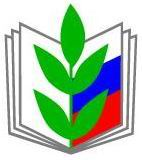 Серия«Информационные материалы»Серия«Информационные материалы»ОТЧЁТЫ И ВЫБОРЫ - 2019(В ПОМОЩЬ ПРЕДСЕДАТЕЛЯМ ПЕРВИЧНЫХ ПРОФСОЮЗНЫХ ОРГАНИЗАЦИЙ)ОТЧЁТЫ И ВЫБОРЫОТЧЁТЫ И ВЫБОРЫ - 2019(В ПОМОЩЬ ПРЕДСЕДАТЕЛЯМ ПЕРВИЧНЫХ ПРОФСОЮЗНЫХ ОРГАНИЗАЦИЙ)ОТЧЁТЫ И ВЫБОРЫИнформационный бюллетень № 32Информационный бюллетень № 32Ивановомарт, 2019 г.Ивановомарт, 2019 г.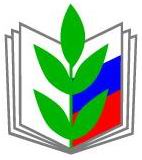 1.Фамилия, имя, отчество 2.Число, месяц и год рождения 3.Место работы, должность 4.Образование, специальность 5.Стаж работы в учреждениях образования 6.Участие в работе выборных профсоюзных органов (в настоящее время)7.Наличие государственных наград, почетных званий, профсоюзных наград (указать какие)8.Избирался ли ранее председателем первичной организации  9.Избирался ли в органы местного самоуправления10.Домашний адрес (указать индекс), домашний телефон, личная электронная почта, факс1.Фамилия, имя, отчество 2.Число, месяц и год рождения3.Место работы, должность 4.Образование, специальность 5.Стаж работы в учреждениях образования 6.Участие в работе выборных профсоюзных органов (в настоящее время)7.Наличие государственных наград, почетных званий, профсоюзных наград (указать какие)8.Избирался ли ранее делегатом профсоюзных съездов, конференций территориальных организаций Профсоюза9.Избирался ли в органы местного самоуправления10.Домашний адрес (указать индекс), домашний телефон, личная электронная почта, факс11.От какой организации Профсоюза избран   делегатом 